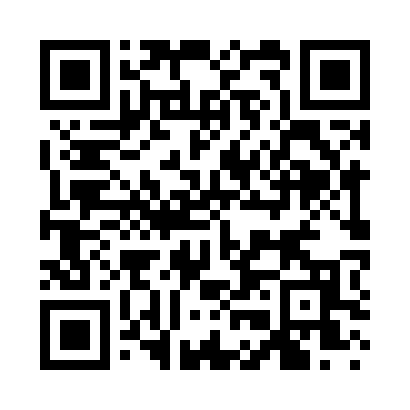 Prayer times for Cornwall Bridge, Connecticut, USAWed 1 May 2024 - Fri 31 May 2024High Latitude Method: Angle Based RulePrayer Calculation Method: Islamic Society of North AmericaAsar Calculation Method: ShafiPrayer times provided by https://www.salahtimes.comDateDayFajrSunriseDhuhrAsrMaghribIsha1Wed4:225:4912:514:437:539:202Thu4:205:4812:504:447:549:223Fri4:185:4612:504:447:559:234Sat4:175:4512:504:447:569:255Sun4:155:4412:504:457:579:266Mon4:135:4312:504:457:589:287Tue4:125:4212:504:457:599:298Wed4:105:4012:504:468:009:319Thu4:095:3912:504:468:019:3210Fri4:075:3812:504:468:029:3311Sat4:065:3712:504:468:039:3512Sun4:045:3612:504:478:049:3613Mon4:035:3512:504:478:059:3814Tue4:015:3412:504:478:069:3915Wed4:005:3312:504:488:079:4116Thu3:585:3212:504:488:089:4217Fri3:575:3112:504:488:099:4418Sat3:565:3012:504:498:109:4519Sun3:545:2912:504:498:119:4620Mon3:535:2812:504:498:129:4821Tue3:525:2812:504:498:139:4922Wed3:515:2712:504:508:149:5023Thu3:505:2612:504:508:159:5224Fri3:485:2512:504:508:169:5325Sat3:475:2512:514:518:179:5426Sun3:465:2412:514:518:189:5627Mon3:455:2312:514:518:189:5728Tue3:445:2312:514:528:199:5829Wed3:435:2212:514:528:209:5930Thu3:425:2212:514:528:2110:0031Fri3:425:2112:514:538:2210:02